　講習会WG開催〔実務者向け〕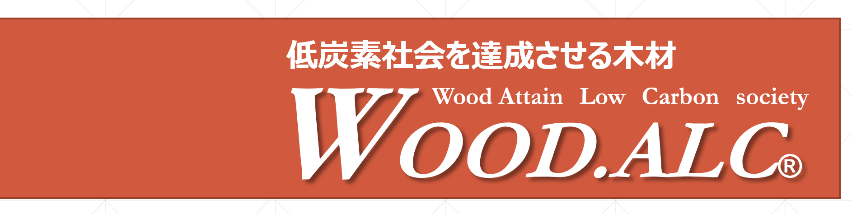 平成30年6月1日日時：7月24日（火曜日）～25日（水	曜日）場所：1日目　北信地域材加工事業協同組合以下にて開催受付【ワーキング①】　1泊2日コース（日帰りも可）【ワーキング②】意見交換会「木造木質化に向けた取組み」　　　　　　基調講演：林野庁中部管理局　局長　宮澤　俊輔　様【ワーキング③】2日目am　【ワーキング④】2日目pm　住所：長野県小県郡長和町古町4413　申　込　書　①　2日間コース【一般】FAX：０３－５８５７－５２２４｜メール：honbu@walc.jp一般社団法人日本WOOD.ALC協会　宛て　申　込　書　②　7月25日のみ【一般】　FAX：０３－５８５７－５２２４｜メール：honbu@walc.jp一般社団法人日本WOOD.ALC協会　宛て－－－－－－－－－－－－－－－－－　　　主な配布予定資料　　　　－－－－－－－－－－－－－－－－－【実務講習会内容】※取組み方の事例としてのWGとする技術的基準の考え方構造方法：大臣認定と告示運用・ロッキング構法・防耐火・耐風圧とラグスクリューボルトの選定（注意点など）材料講習：木質系材料の物性を学ぶ・製造基準（外部使用、室内使用）　　　　　　　　　　　製造基準、パテ補修作法、サンダー仕上げ作法・劣化対策と防湿処理についての考え方（塗料、防湿テープ、水切り）施工現場での加工後の抜け節やキズ対策　　　　　　・現場施工最終補修の雑務経費計上の必要性（建設業法勘案）タイムスケジュールプログラム内容13:30受付講習会Ⅰ14:00～15:00オリエンテーション「開催趣旨説明・構法説明」協力企業紹介利用作法全般、事例、ケーススタディ13:30受付講習会Ⅱ15:15～実習見学・W.ALCプレカット（サネ溝切り）・プレ実施加工（ルーター）タイムスケジュールプログラム内容18:30～20:30講習会Ⅲ（30分）・基調講演〔林野庁施策について〕林野庁中部管理局長　宮澤　俊輔　様18:30～20:30講習会Ⅳ（30分）・協会の取組み峰村電気商会の取組み〔構法システム化〕　構法解説（協会、旭化成ホームズ）18:30～20:30意見交換会出席者の意見交換（夕食をご用意）タイムスケジュールプログラム内容集合9:30～　　　　見学10:00～11:00　　　　質疑11:00～11:30講習会Ⅴ・峰村電気商会現場見学　工事概要説明：構法解説（W.ALC協会、旭化成ホームズ）タイムスケジュールプログラム内容集合13:30～齋藤健社長　挨拶　　　　工場見学　　　　解散15:00講習会Ⅵ・齋藤木材工業見学集成材製造工程管理、NCマシン日　時（平成30年）プログラム受講料（その他）申込コースに〇印人数7／24～7／25（2日間）コース7／24日（1日目）【講習会Ⅰ】（13:30～受付）オリエンテーション【講習会Ⅱ】（15:15～　　）実習見学【講習会Ⅲ】（18:30～20:30）意見交換会基調講演：林野庁中部森林管理局長　宮澤俊輔様7／25日（2日目）【講習会Ⅳ】（9:30～11:30）・峰村電気商会構造見学会【講習会Ⅴ】（13:30～15:00）・齋藤木材工業見学会　員： 8,000円非会員：12,000円※費用に含まれるもの講習会資料、意見交換会（夕食）※宿泊代は別途長野駅近郊のビジネスホテル等ご紹介【講習会Ⅰ・Ⅱ会場】北信地域材加工事業協同組合住所：長野県長野市大字穂保中ノ配341番地1最寄り駅：長野電鉄柳原駅【意見交換会会場】会場：欅屋びくら所在地：長野市末広町1355-5（長野駅前）ウエストプラザ長野 10階電話：026-2647-7717【峰村電気商会構造見学会会場】しなの鉄道屋代駅集合AM9:00住所：長野県千曲市【齋藤木材工業ナガト工場長野県小県郡長和町古町4413参加□電車□迎え希望□マイカー　　　　名7／24（1日）コース7／24日（1日目）【講習会Ⅰ】（13:30～受付）オリエンテーション【講習会Ⅱ】（15:15～　　）実習見学【講習会Ⅲ】（18:30～20:30）　会場：欅屋びくら（長野駅前）意見交換会基調講演：林野庁中部森林管理局長　宮澤俊輔様会　員： 8,000円非会員：12,000円※費用に含まれるもの講習会資料、意見交換会（夕食）※宿泊代は別途長野駅近郊のビジネスホテル等ご紹介【講習会Ⅰ・Ⅱ会場】北信地域材加工事業協同組合住所：長野県長野市大字穂保中ノ配341番地1最寄り駅：長野電鉄柳原駅【意見交換会会場】会場：欅屋びくら所在地：長野市末広町1355-5（長野駅前）ウエストプラザ長野 10階電話：026-2647-7717【峰村電気商会構造見学会会場】しなの鉄道屋代駅集合AM9:00住所：長野県千曲市【齋藤木材工業ナガト工場長野県小県郡長和町古町4413参加□電車□迎え希望□マイカー　　　　名7／24～7／25（２日）コース意見交換会より7／24日（1日目）意見交換会より【講習会Ⅲ】（18:30～20:30）会場：欅屋びくら（長野駅前）意見交換会基調講演：林野庁中部森林管理局長　宮澤俊輔様7／25日（2日目）【講習会Ⅳ】（9:30～11:30）・峰村電気商会構造見学会【講習会Ⅴ】（13:30～15:00）・齋藤木材工業見学会　員： 8,000円非会員：12,000円※費用に含まれるもの講習会資料、意見交換会（夕食）※宿泊代は別途長野駅近郊のビジネスホテル等ご紹介【講習会Ⅰ・Ⅱ会場】北信地域材加工事業協同組合住所：長野県長野市大字穂保中ノ配341番地1最寄り駅：長野電鉄柳原駅【意見交換会会場】会場：欅屋びくら所在地：長野市末広町1355-5（長野駅前）ウエストプラザ長野 10階電話：026-2647-7717【峰村電気商会構造見学会会場】しなの鉄道屋代駅集合AM9:00住所：長野県千曲市【齋藤木材工業ナガト工場長野県小県郡長和町古町4413参加□電車□迎え希望□マイカー　　　　名備　考日　時（平成30年）プログラム受講料（その他）申込コースに〇印人数7／25のみ（1日）コース7／25日（2日目）【講習会Ⅳ】（9:30～11:30）・峰村電気商会構造見学会【講習会Ⅴ】（13:30～15:00）・齋藤木材工業見学会　員：な　し非会員：1,000円※移動時の昼食は各自でご負担ください。【峰村電気商会構造見学会会場】しなの鉄道屋代駅集合AM9:00住所：長野県千曲市【齋藤木材工業ナガト工場】長野県小県郡長和町古町4413参加□電車□マイカー　　　　名備　考